Division 7 Weekly Tasks and Assignments     May 8th-May 15th__________________________________________________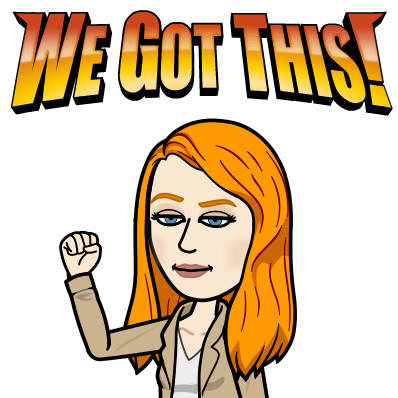 Watch Ms. Barker’s Video Message here: https://youtu.be/TNm6gSlTp3AHappy Birthday to: Stella! (May 12th)Personal Belongings Pick-up will be on Tuesday, May 12th from 12:30-3:00 at Aubrey. If you haven’t yet signed up for a time via the email that I sent earlier this week, please do so ASAP at this link: https://www.signupgenius.com/go/70a0f48a5a92ca1f49-personal Please read through the safety rules that must be followed when coming to pick up belongings within the email.Virtual Class Meeting will be on Wednesday, May 13th at 11:00AM. Please come to Teams at 11:00 AM, with something that you have created to share this week (lego, a picture, etc). 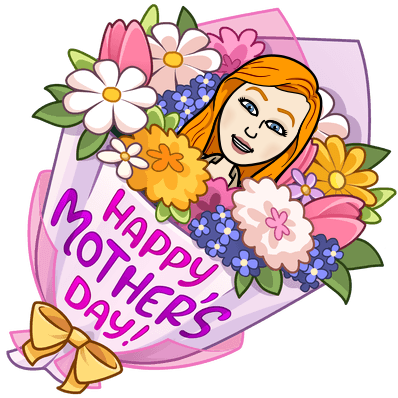 Have a great week, everyone! I will be online on Teams from 10:00-12:00 each day for support 😊This week for Language Arts.....Read daily for at least 20 minutes each day. This week, please spend some time on RAZ kids.Complete Non-Fiction Assignment: Non-Fiction Text Feature Scavenger HuntWatch Ms. Barker’s Video Lesson on Non-Fiction Text Features, and the assignment directions: https://youtu.be/l6RgQNEQrvYRead the assigned Non-Fiction Text on EPIC. It will either be “Earth’s Resources-Geofacts” or “Water” (I assigned different books to different students for variety).Complete the Non-Fiction Text Feature Scavenger Hunt, posted under “Assignments” on Teams.You can print out the sheet and handwrite it and take a photo, or, copy and paste it to word and type into it. Your choice 😊 Song-Lyric Writing for Music- Mrs. HeardVisit Mrs. Heard’s Blog at https://sd41blogs.ca/hearde/ and look up her assignment for Week 4- ‘Write your Own Song Lyrics”Watch her instructional video and complete her song-writing assignment. Use your knowledge of Poetry that you have created the last couple of weeks- rhyming words and imagery are all important parts of lyric-writing!Submit your assignment to teams by Friday, May 15th under “Assignments”Please submit your Non-Fiction Scavenger Hunt and your Song Lyrics on Teams under “Assignments” by Friday, May 15th.This week for Math.....Log into your Math group on Teams to watch the video lessons for this week, and complete the assigned tasks on IXL. Please make sure you answer all questions in each assigned tasks.This week for FLEX: Mother’s Day ADST/Art Happy Mother’s Day to all of the Mothers who are helping their children now more than ever- THANK YOU! Please ask your child to read and choose from the ADST list below so that your special surprise can stay a surprise 😊 (No peeking!)Division 7 Students, you are amazing creators and artists and your Flex activity for this week is to create or make something special for your mom for Mother’s Day, which is this Sunday, May 10th! Choose an idea from the list below to help you get started:Create a coupon book for your mom with at least 5 coupons in it. Coupon ideas could include: helping with chores, keeping your room clean, or helping with dinner. Make sure to decorate it nicely for your mom!Build something with materials from around your house that your mom would like- maybe create a “decoration” for your house.Create a special picture or painting that shows a favorite memory with your momFind a rock from around the outside of your house and paint it for your momUse your LEGO to create a scene or an animal that your mom loves, and make a sign to dedicate it to herUse materials around your house to create a beautiful cardWrite a “Mother” acrostic poem for your Mom and beautifully decorate itCook your Mom breakfast in the morning, or lunch or dinner that day. You could also Bake a treat for your mom. Make sure you have someone who can help you!Create a special Chalk Message or Chalk Art outside to surprise your mom with.Choose one of these ideas (or create your own!) to show your Mom how grateful you are for everything she does for you- Moms have been working so hard to take care of you now more than ever! Take a photo of what you decide to create and submit it to me on Teams through assignments. I can’t wait to see your Mothers Day ADST/Art projects! Have fun Division 7 😊                                     Photo due to teams by Friday, May 15th.Summary of Assignments due on Teams this week:Non-Fiction Text Feature Scavenger HuntSong Lyrics for MusicMother’s Day ADST/Art Project PhotographDue by Friday, May 15th (you can upload and submit them earlier too!). Please upload these assignments on Teams using the “assignments” tool.Extensions....If you would like more to do this week....Language Arts: Choose a Non-Fiction Book of your choice on EPIC and complete a second Non-Fiction Text Feature Scavenger Hunt, or, write a paragraph with at least 3 interesting facts you found while reading.Math: Come up with a list of 10 examples of when we use fractions in “real life”. Or, get your cooking/baking hands ready again and bake a recipe- think about the fractions that you see in the recipe. Virtual Fieldtrip! We were supposed to Go to Grouse Mountain this week to see the Grizzly Bears- they are out of Hibernation! Visit https://www.grousemountain.com/web-cams/bear-habitat-cam-front, and see if you can spy one or both of the bears- do you remember what their names are?P.E.: Make a mini workout to do outside in the sun- for example, 10 Jumping Jacks, 10, sit ups, and then some laps around the yard. Email me or post to teams what you decided to create for your workout!